“Tereddüt”ten İlk Görüntüler Yayınlandı!Yeşim Ustaoğlu’nun merakla beklenen son filmi “Tereddüt”ten ilk görüntüler yayınlandı. Başrollerinde Funda Eryiğit, Ecem Uzun, Mehmet Kurtuluş ve Okan Yalabık’ın oynadığı film, 2016’da gösterime girecek.“Güneşe Yolculuk”, “Bulutları Beklerken”, “Pandora’nın Kutusu” ve “Araf” filmlerinin yönetmeni Yeşim Ustaoğlu’nun son filmi “Tereddüt”ten ilk görüntüler yayınlandı. Ustaoğlu’nun senaryosunu yazdığı ve yönettiği film, bir Karadeniz kasabasında yolları kesişen aynı ama farklı iki genç kadının birbirlerine çarpan ve dönüşen hayatlarını konu alıyor. Başrollerinde Funda Eryiğit, Ecem Uzun, Mehmet Kurtuluş, Okan Yalabık’ı izleyeceğimiz “Tereddüt”ün vizyon tarihi ise önümüzdeki günlerde açıklanacak.Eylül 2014’te Busan Film Festivali’nin Asya Proje Marketi’ne seçilen ve burada Yaratıcı Yönetmen Ödülü’nü kazanan “Tereddüt”, Marianne Slot ve Titus Kreyenberg ortak yapımcılığında gerçekleşti.Ayrınıtılı Bilgi İçin:http://www.yesimustaoglu.comhttp://www.facebook.com/ustaogluyesimhttp://www.twitter.com/Yesim_Ustaogluhttp://www.instagram.com/ustaoglufilmSorularınız ve söyleşi talepleriniz için: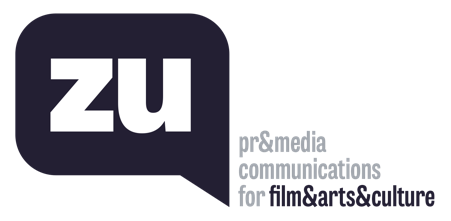 Uğur Yüksel – E: ugur@thisiszu.com T: 0 536 731 4216Zaferhan Yumru – E: zaferhan@thisiszu.com T: 0 535 936 0195